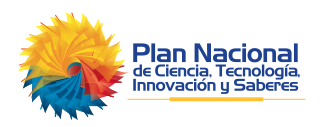 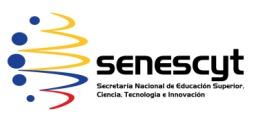 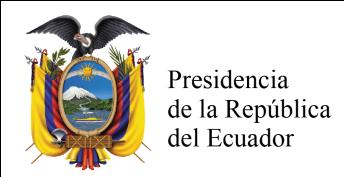 Quito: Av. Whymper E7-37 y Alpallana, edificio Delfos, teléfonos (593-2) 2505660/ 1; y en la Av. 9 de octubre 624 y Carrión,	1edificio Prometeo, teléfonos 2569898/ 9. Fax: (593 2) 250-9054REPOSITORIO NACIONAL EN CIENCIA Y TECNOLOGIAREPOSITORIO NACIONAL EN CIENCIA Y TECNOLOGIAREPOSITORIO NACIONAL EN CIENCIA Y TECNOLOGIAREPOSITORIO NACIONAL EN CIENCIA Y TECNOLOGIAFICHA DE REGISTRO DE TESISFICHA DE REGISTRO DE TESISFICHA DE REGISTRO DE TESISFICHA DE REGISTRO DE TESISTÍTULO Y SUBTÍTULO: Preferencias en el uso de productos y servicios financieros que ofrecen las instituciones del sistema financiero regulado ecuatoriano, año 2011, Plaza Quito. TÍTULO Y SUBTÍTULO: Preferencias en el uso de productos y servicios financieros que ofrecen las instituciones del sistema financiero regulado ecuatoriano, año 2011, Plaza Quito. TÍTULO Y SUBTÍTULO: Preferencias en el uso de productos y servicios financieros que ofrecen las instituciones del sistema financiero regulado ecuatoriano, año 2011, Plaza Quito. TÍTULO Y SUBTÍTULO: Preferencias en el uso de productos y servicios financieros que ofrecen las instituciones del sistema financiero regulado ecuatoriano, año 2011, Plaza Quito. AUTOR/ ES:Bonilla Valle Edith AracellyCamacho Suárez Dayra Guissel AUTOR/ ES:Bonilla Valle Edith AracellyCamacho Suárez Dayra Guissel REVISORES:Espinoza Loayza Viviana del CisneREVISORES:Espinoza Loayza Viviana del CisneINSTITUCIÓN: Universidad Técnica Particular de LojaINSTITUCIÓN: Universidad Técnica Particular de LojaFACULTAD: FACULTAD: CARRERA: Administración en Banca y FinanzasCARRERA: Administración en Banca y FinanzasCARRERA: Administración en Banca y FinanzasCARRERA: Administración en Banca y FinanzasFECHA DE PUBLICACION: FECHA DE PUBLICACION: Nª DE PÁGS: 143Nª DE PÁGS: 143ÁREAS TEMÁTICAS:Economía Financiera.ÁREAS TEMÁTICAS:Economía Financiera.ÁREAS TEMÁTICAS:Economía Financiera.ÁREAS TEMÁTICAS:Economía Financiera.PALABRAS CLAVE:Economía financiera. –  Sistema financiero ecuatoriano. –  Bancos.-  Bancos. - cooperativos.-  Bancos – Servicio al cliente.- Banca y finanzas – Tesis.PALABRAS CLAVE:Economía financiera. –  Sistema financiero ecuatoriano. –  Bancos.-  Bancos. - cooperativos.-  Bancos – Servicio al cliente.- Banca y finanzas – Tesis.PALABRAS CLAVE:Economía financiera. –  Sistema financiero ecuatoriano. –  Bancos.-  Bancos. - cooperativos.-  Bancos – Servicio al cliente.- Banca y finanzas – Tesis.PALABRAS CLAVE:Economía financiera. –  Sistema financiero ecuatoriano. –  Bancos.-  Bancos. - cooperativos.-  Bancos – Servicio al cliente.- Banca y finanzas – Tesis.RESUMEN:Las Instituciones Financieras en los últimos 10 años han invertido en la generación de productos y servicios más seguros con el uso de canales tecnológicos, esto se ha dado en mayor proporción en la Banca Privada, mientras que las Cooperativas y otros subsistemas han mantenido estático su crecimiento tanto en la generación de productos y servicios como en el posicionamiento a nivel del mercado financiero; este estudio identifica y determina el comportamiento clientelar y las preferencias de productos y servicios de los Clientes de la Cooperativa COOPCCP de Quito, los mismos que están encaminados principalmente al mantenimiento de depósitos a la vista como contraparte de un crédito productivo o en su gran mayoría de consumo, ocasionando que sus clientes no dimensionen a la cooperativa como el referente de solución y satisfacción de sus necesidades financieras.Este estudio permitió tener un enfoque en cuanto al tipo de clientes que prefieren a las IFIS, en cuanto a las Cooperativas se pudo determinar que la preferencia no es por características propias institucionales o financieras, en este subsistema la preferencia esta determinada por la recomendación.RESUMEN:Las Instituciones Financieras en los últimos 10 años han invertido en la generación de productos y servicios más seguros con el uso de canales tecnológicos, esto se ha dado en mayor proporción en la Banca Privada, mientras que las Cooperativas y otros subsistemas han mantenido estático su crecimiento tanto en la generación de productos y servicios como en el posicionamiento a nivel del mercado financiero; este estudio identifica y determina el comportamiento clientelar y las preferencias de productos y servicios de los Clientes de la Cooperativa COOPCCP de Quito, los mismos que están encaminados principalmente al mantenimiento de depósitos a la vista como contraparte de un crédito productivo o en su gran mayoría de consumo, ocasionando que sus clientes no dimensionen a la cooperativa como el referente de solución y satisfacción de sus necesidades financieras.Este estudio permitió tener un enfoque en cuanto al tipo de clientes que prefieren a las IFIS, en cuanto a las Cooperativas se pudo determinar que la preferencia no es por características propias institucionales o financieras, en este subsistema la preferencia esta determinada por la recomendación.RESUMEN:Las Instituciones Financieras en los últimos 10 años han invertido en la generación de productos y servicios más seguros con el uso de canales tecnológicos, esto se ha dado en mayor proporción en la Banca Privada, mientras que las Cooperativas y otros subsistemas han mantenido estático su crecimiento tanto en la generación de productos y servicios como en el posicionamiento a nivel del mercado financiero; este estudio identifica y determina el comportamiento clientelar y las preferencias de productos y servicios de los Clientes de la Cooperativa COOPCCP de Quito, los mismos que están encaminados principalmente al mantenimiento de depósitos a la vista como contraparte de un crédito productivo o en su gran mayoría de consumo, ocasionando que sus clientes no dimensionen a la cooperativa como el referente de solución y satisfacción de sus necesidades financieras.Este estudio permitió tener un enfoque en cuanto al tipo de clientes que prefieren a las IFIS, en cuanto a las Cooperativas se pudo determinar que la preferencia no es por características propias institucionales o financieras, en este subsistema la preferencia esta determinada por la recomendación.RESUMEN:Las Instituciones Financieras en los últimos 10 años han invertido en la generación de productos y servicios más seguros con el uso de canales tecnológicos, esto se ha dado en mayor proporción en la Banca Privada, mientras que las Cooperativas y otros subsistemas han mantenido estático su crecimiento tanto en la generación de productos y servicios como en el posicionamiento a nivel del mercado financiero; este estudio identifica y determina el comportamiento clientelar y las preferencias de productos y servicios de los Clientes de la Cooperativa COOPCCP de Quito, los mismos que están encaminados principalmente al mantenimiento de depósitos a la vista como contraparte de un crédito productivo o en su gran mayoría de consumo, ocasionando que sus clientes no dimensionen a la cooperativa como el referente de solución y satisfacción de sus necesidades financieras.Este estudio permitió tener un enfoque en cuanto al tipo de clientes que prefieren a las IFIS, en cuanto a las Cooperativas se pudo determinar que la preferencia no es por características propias institucionales o financieras, en este subsistema la preferencia esta determinada por la recomendación.Nº DE REGISTRO (en base de datos):332X672Nº DE REGISTRO (en base de datos):332X672Nº DE CLASIFICACIÓN:332.17Nº DE CLASIFICACIÓN:332.17DIRECCIÓN URL (tesis en la web): DIRECCIÓN URL (tesis en la web): DIRECCIÓN URL (tesis en la web): DIRECCIÓN URL (tesis en la web): ADJUNTO PDF:	SIADJUNTO PDF:	SIADJUNTO PDF:	SINOCONTACTO CON AUTOR/ES:	Teléfono: 081001581CONTACTO CON AUTOR/ES:	Teléfono: 081001581CONTACTO CON AUTOR/ES:	Teléfono: 081001581E-mail: abmore7@hotmail.comCONTACTO EN LA INSTITUCIÓN:Nombre: Dr. Santiago AcostaNombre: Dr. Santiago AcostaNombre: Dr. Santiago AcostaCONTACTO EN LA INSTITUCIÓN:Teléfono: 2570275-ext. 2216Teléfono: 2570275-ext. 2216Teléfono: 2570275-ext. 2216CONTACTO EN LA INSTITUCIÓN:E-mail: gkrios@utpl.edu.ecE-mail: gkrios@utpl.edu.ecE-mail: gkrios@utpl.edu.ec